*Please submit the application form at yhkim@kpa21.or.kr  by 03 January 2023.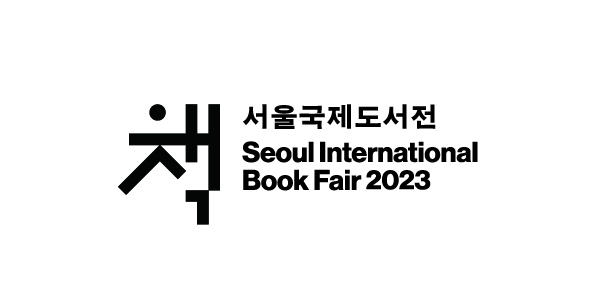 SEOUL INTERNATIONAL BOOK FAIR 2023JUNE 14-18  WWW.SIBF.OR.KRSIBF 2023 FELLOWSHIP PROGRAMAPPLICATION FORM▣ Company Data▣ Company Data▣ Company Data* Obligatory Fields* Obligatory Fields* Obligatory Fields* Obligatory Fields* Obligatory Fields* Obligatory Fields* Obligatory Fields* Obligatory Fields* Obligatory Fields* Obligatory Fields* Obligatory Fields* Obligatory Fields* Obligatory Fields* Obligatory Fields* Obligatory Fields* Obligatory Fields* Obligatory FieldsCompany Name*Company Name*Company Name*Company Name*ENGLISH*ENGLISH*ENGLISH*ENGLISH*ENGLISH*(The name will be decided by the organizer when left blank)(The name will be decided by the organizer when left blank)(The name will be decided by the organizer when left blank)(The name will be decided by the organizer when left blank)(The name will be decided by the organizer when left blank)(The name will be decided by the organizer when left blank)(The name will be decided by the organizer when left blank)(The name will be decided by the organizer when left blank)(The name will be decided by the organizer when left blank)(The name will be decided by the organizer when left blank)(The name will be decided by the organizer when left blank)Company Name*Company Name*Company Name*Company Name*KOREAN* KOREAN* KOREAN* KOREAN* KOREAN* (The name will be decided by the organizer when left blank)(The name will be decided by the organizer when left blank)(The name will be decided by the organizer when left blank)(The name will be decided by the organizer when left blank)(The name will be decided by the organizer when left blank)(The name will be decided by the organizer when left blank)(The name will be decided by the organizer when left blank)(The name will be decided by the organizer when left blank)(The name will be decided by the organizer when left blank)(The name will be decided by the organizer when left blank)(The name will be decided by the organizer when left blank)President*President*President*President*First Name*First Name*First Name*First Name*First Name*Last Name*Last Name*Telephone*Telephone*Telephone*Telephone*FaxFaxE-mail*E-mail*E-mail*E-mail*Website*Website*Address*Address*Address*Address*Address*Address*Address*Address*CityCityCityCityZipCountryCountryType of Business*(Tick all that apply)Type of Business*(Tick all that apply)Type of Business*(Tick all that apply)Type of Business*(Tick all that apply)Specialties*(Tick all that apply)Specialties*(Tick all that apply)Specialties*(Tick all that apply)Specialties*(Tick all that apply)Company Profile*Company Profile*Company Profile*Company Profile*Max. 100 wordsMax. 100 wordsMax. 100 wordsMax. 100 wordsMax. 100 wordsMax. 100 wordsMax. 100 wordsMax. 100 wordsMax. 100 wordsMax. 100 wordsMax. 100 wordsMax. 100 wordsMax. 100 wordsMax. 100 wordsMax. 100 wordsMax. 100 words▣ Contact Person▣ Contact Person▣ Contact Person▣ Contact Person* Obligatory Fields* Obligatory Fields* Obligatory Fields* Obligatory Fields* Obligatory Fields* Obligatory Fields* Obligatory Fields* Obligatory Fields* Obligatory Fields* Obligatory Fields* Obligatory Fields* Obligatory Fields* Obligatory Fields* Obligatory Fields* Obligatory Fields* Obligatory FieldsName*Name*Name*Name*First NameFirst NameFirst NameLast NameLast NameJob Title*Job Title*Job Title*Job Title*E-mail*E-mail*Telephone*Telephone*Telephone*Telephone*FaxFax▣ Application Form▣ Application Form▣ Application Form▣ Application Form▣ Application Form* Obligatory Fields* Obligatory Fields* Obligatory Fields* Obligatory Fields* Obligatory Fields* Obligatory Fields* Obligatory Fields* Obligatory Fields* Obligatory Fields* Obligatory Fields* Obligatory Fields* Obligatory Fields* Obligatory Fields* Obligatory Fields* Obligatory FieldsPurpose * Purpose * Purpose * Purpose * Purpose * Purpose * Purpose * Purpose * Purpose * Purpose * Purpose * Purpose * Purpose * Purpose * Purpose * Purpose * Purpose * Purpose * Purpose * Purpose *  Exhibitor(with book exhibition)  Exhibitor(with book exhibition)  Exhibitor(with book exhibition)  Exhibitor(with book exhibition)  Exhibitor(with book exhibition)  Exhibitor(with book exhibition)  Exhibitor(with book exhibition)  Exhibitor(with book exhibition)  Exhibitor(with book exhibition)  Exhibitor(with book exhibition)  Exhibitor(with book exhibition)  Exhibitor(with book exhibition)  Exhibitor(with book exhibition)  Exhibitor(with book exhibition)  Trade Visitor(Business meeting only at the Rights Center)  Trade Visitor(Business meeting only at the Rights Center)  Trade Visitor(Business meeting only at the Rights Center)  Trade Visitor(Business meeting only at the Rights Center)  Trade Visitor(Business meeting only at the Rights Center)  Trade Visitor(Business meeting only at the Rights Center) Benefits Benefits Benefits Benefits Benefits Benefits Benefits Benefits Benefits Benefits Benefits Benefits Benefits Benefits Benefits Benefits Benefits Benefits Benefits Benefits  one person’s airfare one person’s airfare one person’s airfare one person’s airfare one person’s airfare one person’s airfare one person’s airfare one person’s airfare one person’s airfare one person’s airfare one person’s airfare one person’s airfare Free access to the Rights Center Free access to the Rights Center Free access to the Rights Center Free access to the Rights Center Free access to the Rights Center Free access to the Rights Center Free access to the Rights Center Free access to the Rights Center[Optional] 2 m² (1 m × 2 m) Complimentary stand※ 1 back wall, 1 fascia board, 1 round table, 1 folding chair, 4 sloping shelves, spotlights, carpeting, electrical outlet: 220V (single phase, 60Hz)※ Exhibitor application period: [Basic] 6 Feb 2023 ~ 6 Mar 2023[Optional] 2 m² (1 m × 2 m) Complimentary stand※ 1 back wall, 1 fascia board, 1 round table, 1 folding chair, 4 sloping shelves, spotlights, carpeting, electrical outlet: 220V (single phase, 60Hz)※ Exhibitor application period: [Basic] 6 Feb 2023 ~ 6 Mar 2023[Optional] 2 m² (1 m × 2 m) Complimentary stand※ 1 back wall, 1 fascia board, 1 round table, 1 folding chair, 4 sloping shelves, spotlights, carpeting, electrical outlet: 220V (single phase, 60Hz)※ Exhibitor application period: [Basic] 6 Feb 2023 ~ 6 Mar 2023[Optional] 2 m² (1 m × 2 m) Complimentary stand※ 1 back wall, 1 fascia board, 1 round table, 1 folding chair, 4 sloping shelves, spotlights, carpeting, electrical outlet: 220V (single phase, 60Hz)※ Exhibitor application period: [Basic] 6 Feb 2023 ~ 6 Mar 2023[Optional] 2 m² (1 m × 2 m) Complimentary stand※ 1 back wall, 1 fascia board, 1 round table, 1 folding chair, 4 sloping shelves, spotlights, carpeting, electrical outlet: 220V (single phase, 60Hz)※ Exhibitor application period: [Basic] 6 Feb 2023 ~ 6 Mar 2023[Optional] 2 m² (1 m × 2 m) Complimentary stand※ 1 back wall, 1 fascia board, 1 round table, 1 folding chair, 4 sloping shelves, spotlights, carpeting, electrical outlet: 220V (single phase, 60Hz)※ Exhibitor application period: [Basic] 6 Feb 2023 ~ 6 Mar 2023[Optional] 2 m² (1 m × 2 m) Complimentary stand※ 1 back wall, 1 fascia board, 1 round table, 1 folding chair, 4 sloping shelves, spotlights, carpeting, electrical outlet: 220V (single phase, 60Hz)※ Exhibitor application period: [Basic] 6 Feb 2023 ~ 6 Mar 2023[Optional] 2 m² (1 m × 2 m) Complimentary stand※ 1 back wall, 1 fascia board, 1 round table, 1 folding chair, 4 sloping shelves, spotlights, carpeting, electrical outlet: 220V (single phase, 60Hz)※ Exhibitor application period: [Basic] 6 Feb 2023 ~ 6 Mar 2023[Optional] 2 m² (1 m × 2 m) Complimentary stand※ 1 back wall, 1 fascia board, 1 round table, 1 folding chair, 4 sloping shelves, spotlights, carpeting, electrical outlet: 220V (single phase, 60Hz)※ Exhibitor application period: [Basic] 6 Feb 2023 ~ 6 Mar 2023[Optional] 2 m² (1 m × 2 m) Complimentary stand※ 1 back wall, 1 fascia board, 1 round table, 1 folding chair, 4 sloping shelves, spotlights, carpeting, electrical outlet: 220V (single phase, 60Hz)※ Exhibitor application period: [Basic] 6 Feb 2023 ~ 6 Mar 2023[Optional] 2 m² (1 m × 2 m) Complimentary stand※ 1 back wall, 1 fascia board, 1 round table, 1 folding chair, 4 sloping shelves, spotlights, carpeting, electrical outlet: 220V (single phase, 60Hz)※ Exhibitor application period: [Basic] 6 Feb 2023 ~ 6 Mar 2023[Optional] 2 m² (1 m × 2 m) Complimentary stand※ 1 back wall, 1 fascia board, 1 round table, 1 folding chair, 4 sloping shelves, spotlights, carpeting, electrical outlet: 220V (single phase, 60Hz)※ Exhibitor application period: [Basic] 6 Feb 2023 ~ 6 Mar 2023[Optional] 2 m² (1 m × 2 m) Complimentary stand※ 1 back wall, 1 fascia board, 1 round table, 1 folding chair, 4 sloping shelves, spotlights, carpeting, electrical outlet: 220V (single phase, 60Hz)※ Exhibitor application period: [Basic] 6 Feb 2023 ~ 6 Mar 2023[Optional] 2 m² (1 m × 2 m) Complimentary stand※ 1 back wall, 1 fascia board, 1 round table, 1 folding chair, 4 sloping shelves, spotlights, carpeting, electrical outlet: 220V (single phase, 60Hz)※ Exhibitor application period: [Basic] 6 Feb 2023 ~ 6 Mar 2023[Optional] 2 m² (1 m × 2 m) Complimentary stand※ 1 back wall, 1 fascia board, 1 round table, 1 folding chair, 4 sloping shelves, spotlights, carpeting, electrical outlet: 220V (single phase, 60Hz)※ Exhibitor application period: [Basic] 6 Feb 2023 ~ 6 Mar 2023[Optional] 2 m² (1 m × 2 m) Complimentary stand※ 1 back wall, 1 fascia board, 1 round table, 1 folding chair, 4 sloping shelves, spotlights, carpeting, electrical outlet: 220V (single phase, 60Hz)※ Exhibitor application period: [Basic] 6 Feb 2023 ~ 6 Mar 2023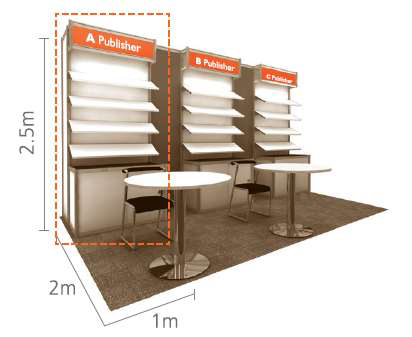 Signboard Name(En)*Signboard Name(En)*Signboard Name(En)*Up to 26 charactersUp to 26 charactersUp to 26 charactersUp to 26 charactersUp to 26 charactersUp to 26 charactersUp to 26 charactersUp to 26 charactersUp to 26 charactersUp to 26 charactersUp to 26 charactersUp to 26 charactersUp to 26 charactersType of Business* (tick all that apply) Type of Business* (tick all that apply) Type of Business* (tick all that apply) Type of Business* (tick all that apply) Type of Business* (tick all that apply) Type of Business* (tick all that apply) Type of Business* (tick all that apply) Type of Business* (tick all that apply) Type of Business* (tick all that apply) Type of Business* (tick all that apply) Type of Business* (tick all that apply) Type of Business* (tick all that apply) Type of Business* (tick all that apply) Type of Business* (tick all that apply) Type of Business* (tick all that apply) Type of Business* (tick all that apply) Type of Business* (tick all that apply) Type of Business* (tick all that apply) Type of Business* (tick all that apply) Type of Business* (tick all that apply) Why are you applying for the SIBF Fellowship? *Why are you applying for the SIBF Fellowship? *Why are you applying for the SIBF Fellowship? *Why are you applying for the SIBF Fellowship? *Why are you applying for the SIBF Fellowship? *Why are you applying for the SIBF Fellowship? *Why are you applying for the SIBF Fellowship? *Why are you applying for the SIBF Fellowship? *Why are you applying for the SIBF Fellowship? *Why are you applying for the SIBF Fellowship? *Why are you applying for the SIBF Fellowship? *Why are you applying for the SIBF Fellowship? *Why are you applying for the SIBF Fellowship? *Why are you applying for the SIBF Fellowship? *Why are you applying for the SIBF Fellowship? *Why are you applying for the SIBF Fellowship? *Why are you applying for the SIBF Fellowship? *Why are you applying for the SIBF Fellowship? *Why are you applying for the SIBF Fellowship? *Why are you applying for the SIBF Fellowship? *Max. 100 wordsMax. 100 wordsMax. 100 wordsMax. 100 wordsMax. 100 wordsMax. 100 wordsMax. 100 wordsMax. 100 wordsMax. 100 wordsMax. 100 wordsMax. 100 wordsMax. 100 wordsMax. 100 wordsMax. 100 wordsMax. 100 wordsMax. 100 wordsMax. 100 wordsMax. 100 wordsMax. 100 wordsMax. 100 wordsHave you been to the SIBF or participated in the SIBF Fellowship before? *Have you been to the SIBF or participated in the SIBF Fellowship before? *Have you been to the SIBF or participated in the SIBF Fellowship before? *Have you been to the SIBF or participated in the SIBF Fellowship before? *Have you been to the SIBF or participated in the SIBF Fellowship before? *Have you been to the SIBF or participated in the SIBF Fellowship before? *Have you been to the SIBF or participated in the SIBF Fellowship before? *Have you been to the SIBF or participated in the SIBF Fellowship before? *Have you been to the SIBF or participated in the SIBF Fellowship before? *Have you been to the SIBF or participated in the SIBF Fellowship before? *Have you been to the SIBF or participated in the SIBF Fellowship before? *Have you been to the SIBF or participated in the SIBF Fellowship before? *Have you been to the SIBF or participated in the SIBF Fellowship before? *Have you been to the SIBF or participated in the SIBF Fellowship before? *Have you been to the SIBF or participated in the SIBF Fellowship before? *Have you been to the SIBF or participated in the SIBF Fellowship before? *Have you been to the SIBF or participated in the SIBF Fellowship before? *Have you been to the SIBF or participated in the SIBF Fellowship before? *Have you been to the SIBF or participated in the SIBF Fellowship before? *Have you been to the SIBF or participated in the SIBF Fellowship before? *Max. 100 wordsMax. 100 wordsMax. 100 wordsMax. 100 wordsMax. 100 wordsMax. 100 wordsMax. 100 wordsMax. 100 wordsMax. 100 wordsMax. 100 wordsMax. 100 wordsMax. 100 wordsMax. 100 wordsMax. 100 wordsMax. 100 wordsMax. 100 wordsMax. 100 wordsMax. 100 wordsMax. 100 wordsMax. 100 wordsHave you or your company participated in other international fellowship programs? If yes, please provide details.*Have you or your company participated in other international fellowship programs? If yes, please provide details.*Have you or your company participated in other international fellowship programs? If yes, please provide details.*Have you or your company participated in other international fellowship programs? If yes, please provide details.*Have you or your company participated in other international fellowship programs? If yes, please provide details.*Have you or your company participated in other international fellowship programs? If yes, please provide details.*Have you or your company participated in other international fellowship programs? If yes, please provide details.*Have you or your company participated in other international fellowship programs? If yes, please provide details.*Have you or your company participated in other international fellowship programs? If yes, please provide details.*Have you or your company participated in other international fellowship programs? If yes, please provide details.*Have you or your company participated in other international fellowship programs? If yes, please provide details.*Have you or your company participated in other international fellowship programs? If yes, please provide details.*Have you or your company participated in other international fellowship programs? If yes, please provide details.*Have you or your company participated in other international fellowship programs? If yes, please provide details.*Have you or your company participated in other international fellowship programs? If yes, please provide details.*Have you or your company participated in other international fellowship programs? If yes, please provide details.*Have you or your company participated in other international fellowship programs? If yes, please provide details.*Have you or your company participated in other international fellowship programs? If yes, please provide details.*Have you or your company participated in other international fellowship programs? If yes, please provide details.*Have you or your company participated in other international fellowship programs? If yes, please provide details.*Max. 100 wordsMax. 100 wordsMax. 100 wordsMax. 100 wordsMax. 100 wordsMax. 100 wordsMax. 100 wordsMax. 100 wordsMax. 100 wordsMax. 100 wordsMax. 100 wordsMax. 100 wordsMax. 100 wordsMax. 100 wordsMax. 100 wordsMax. 100 wordsMax. 100 wordsMax. 100 wordsMax. 100 wordsMax. 100 wordsWhat are your expectations from the fellowship program? (ex. matchmaking events, visiting publishing houses)*What are your expectations from the fellowship program? (ex. matchmaking events, visiting publishing houses)*What are your expectations from the fellowship program? (ex. matchmaking events, visiting publishing houses)*What are your expectations from the fellowship program? (ex. matchmaking events, visiting publishing houses)*What are your expectations from the fellowship program? (ex. matchmaking events, visiting publishing houses)*What are your expectations from the fellowship program? (ex. matchmaking events, visiting publishing houses)*What are your expectations from the fellowship program? (ex. matchmaking events, visiting publishing houses)*What are your expectations from the fellowship program? (ex. matchmaking events, visiting publishing houses)*What are your expectations from the fellowship program? (ex. matchmaking events, visiting publishing houses)*What are your expectations from the fellowship program? (ex. matchmaking events, visiting publishing houses)*What are your expectations from the fellowship program? (ex. matchmaking events, visiting publishing houses)*What are your expectations from the fellowship program? (ex. matchmaking events, visiting publishing houses)*What are your expectations from the fellowship program? (ex. matchmaking events, visiting publishing houses)*What are your expectations from the fellowship program? (ex. matchmaking events, visiting publishing houses)*What are your expectations from the fellowship program? (ex. matchmaking events, visiting publishing houses)*What are your expectations from the fellowship program? (ex. matchmaking events, visiting publishing houses)*What are your expectations from the fellowship program? (ex. matchmaking events, visiting publishing houses)*What are your expectations from the fellowship program? (ex. matchmaking events, visiting publishing houses)*What are your expectations from the fellowship program? (ex. matchmaking events, visiting publishing houses)*What are your expectations from the fellowship program? (ex. matchmaking events, visiting publishing houses)*Max. 100 wordsMax. 100 wordsMax. 100 wordsMax. 100 wordsMax. 100 wordsMax. 100 wordsMax. 100 wordsMax. 100 wordsMax. 100 wordsMax. 100 wordsMax. 100 wordsMax. 100 wordsMax. 100 wordsMax. 100 wordsMax. 100 wordsMax. 100 wordsMax. 100 wordsMax. 100 wordsMax. 100 wordsMax. 100 wordsThere will be a seminar program at the SIBF. Would you be interested in providing your own seminar or participating as one of the speakers? If yes, please provide details. (ex. Topics) *There will be a seminar program at the SIBF. Would you be interested in providing your own seminar or participating as one of the speakers? If yes, please provide details. (ex. Topics) *There will be a seminar program at the SIBF. Would you be interested in providing your own seminar or participating as one of the speakers? If yes, please provide details. (ex. Topics) *There will be a seminar program at the SIBF. Would you be interested in providing your own seminar or participating as one of the speakers? If yes, please provide details. (ex. Topics) *There will be a seminar program at the SIBF. Would you be interested in providing your own seminar or participating as one of the speakers? If yes, please provide details. (ex. Topics) *There will be a seminar program at the SIBF. Would you be interested in providing your own seminar or participating as one of the speakers? If yes, please provide details. (ex. Topics) *There will be a seminar program at the SIBF. Would you be interested in providing your own seminar or participating as one of the speakers? If yes, please provide details. (ex. Topics) *There will be a seminar program at the SIBF. Would you be interested in providing your own seminar or participating as one of the speakers? If yes, please provide details. (ex. Topics) *There will be a seminar program at the SIBF. Would you be interested in providing your own seminar or participating as one of the speakers? If yes, please provide details. (ex. Topics) *There will be a seminar program at the SIBF. Would you be interested in providing your own seminar or participating as one of the speakers? If yes, please provide details. (ex. Topics) *There will be a seminar program at the SIBF. Would you be interested in providing your own seminar or participating as one of the speakers? If yes, please provide details. (ex. Topics) *There will be a seminar program at the SIBF. Would you be interested in providing your own seminar or participating as one of the speakers? If yes, please provide details. (ex. Topics) *There will be a seminar program at the SIBF. Would you be interested in providing your own seminar or participating as one of the speakers? If yes, please provide details. (ex. Topics) *There will be a seminar program at the SIBF. Would you be interested in providing your own seminar or participating as one of the speakers? If yes, please provide details. (ex. Topics) *There will be a seminar program at the SIBF. Would you be interested in providing your own seminar or participating as one of the speakers? If yes, please provide details. (ex. Topics) *There will be a seminar program at the SIBF. Would you be interested in providing your own seminar or participating as one of the speakers? If yes, please provide details. (ex. Topics) *There will be a seminar program at the SIBF. Would you be interested in providing your own seminar or participating as one of the speakers? If yes, please provide details. (ex. Topics) *There will be a seminar program at the SIBF. Would you be interested in providing your own seminar or participating as one of the speakers? If yes, please provide details. (ex. Topics) *There will be a seminar program at the SIBF. Would you be interested in providing your own seminar or participating as one of the speakers? If yes, please provide details. (ex. Topics) *There will be a seminar program at the SIBF. Would you be interested in providing your own seminar or participating as one of the speakers? If yes, please provide details. (ex. Topics) *Max. 100 wordsMax. 100 wordsMax. 100 wordsMax. 100 wordsMax. 100 wordsMax. 100 wordsMax. 100 wordsMax. 100 wordsMax. 100 wordsMax. 100 wordsMax. 100 wordsMax. 100 wordsMax. 100 wordsMax. 100 wordsMax. 100 wordsMax. 100 wordsMax. 100 wordsMax. 100 wordsMax. 100 wordsMax. 100 wordsRegarding the ‘Author program’ of SIBF 2023 do you have any plan of inviting your authors to the event? If yes, please provide details. (ex. Name of author, Titles, Topics etc.) *Regarding the ‘Author program’ of SIBF 2023 do you have any plan of inviting your authors to the event? If yes, please provide details. (ex. Name of author, Titles, Topics etc.) *Regarding the ‘Author program’ of SIBF 2023 do you have any plan of inviting your authors to the event? If yes, please provide details. (ex. Name of author, Titles, Topics etc.) *Regarding the ‘Author program’ of SIBF 2023 do you have any plan of inviting your authors to the event? If yes, please provide details. (ex. Name of author, Titles, Topics etc.) *Regarding the ‘Author program’ of SIBF 2023 do you have any plan of inviting your authors to the event? If yes, please provide details. (ex. Name of author, Titles, Topics etc.) *Regarding the ‘Author program’ of SIBF 2023 do you have any plan of inviting your authors to the event? If yes, please provide details. (ex. Name of author, Titles, Topics etc.) *Regarding the ‘Author program’ of SIBF 2023 do you have any plan of inviting your authors to the event? If yes, please provide details. (ex. Name of author, Titles, Topics etc.) *Regarding the ‘Author program’ of SIBF 2023 do you have any plan of inviting your authors to the event? If yes, please provide details. (ex. Name of author, Titles, Topics etc.) *Regarding the ‘Author program’ of SIBF 2023 do you have any plan of inviting your authors to the event? If yes, please provide details. (ex. Name of author, Titles, Topics etc.) *Regarding the ‘Author program’ of SIBF 2023 do you have any plan of inviting your authors to the event? If yes, please provide details. (ex. Name of author, Titles, Topics etc.) *Regarding the ‘Author program’ of SIBF 2023 do you have any plan of inviting your authors to the event? If yes, please provide details. (ex. Name of author, Titles, Topics etc.) *Regarding the ‘Author program’ of SIBF 2023 do you have any plan of inviting your authors to the event? If yes, please provide details. (ex. Name of author, Titles, Topics etc.) *Regarding the ‘Author program’ of SIBF 2023 do you have any plan of inviting your authors to the event? If yes, please provide details. (ex. Name of author, Titles, Topics etc.) *Regarding the ‘Author program’ of SIBF 2023 do you have any plan of inviting your authors to the event? If yes, please provide details. (ex. Name of author, Titles, Topics etc.) *Regarding the ‘Author program’ of SIBF 2023 do you have any plan of inviting your authors to the event? If yes, please provide details. (ex. Name of author, Titles, Topics etc.) *Regarding the ‘Author program’ of SIBF 2023 do you have any plan of inviting your authors to the event? If yes, please provide details. (ex. Name of author, Titles, Topics etc.) *Regarding the ‘Author program’ of SIBF 2023 do you have any plan of inviting your authors to the event? If yes, please provide details. (ex. Name of author, Titles, Topics etc.) *Regarding the ‘Author program’ of SIBF 2023 do you have any plan of inviting your authors to the event? If yes, please provide details. (ex. Name of author, Titles, Topics etc.) *Regarding the ‘Author program’ of SIBF 2023 do you have any plan of inviting your authors to the event? If yes, please provide details. (ex. Name of author, Titles, Topics etc.) *Regarding the ‘Author program’ of SIBF 2023 do you have any plan of inviting your authors to the event? If yes, please provide details. (ex. Name of author, Titles, Topics etc.) *Max. 100 wordsMax. 100 wordsMax. 100 wordsMax. 100 wordsMax. 100 wordsMax. 100 wordsMax. 100 wordsMax. 100 wordsMax. 100 wordsMax. 100 wordsMax. 100 wordsMax. 100 wordsMax. 100 wordsMax. 100 wordsMax. 100 wordsMax. 100 wordsMax. 100 wordsMax. 100 wordsMax. 100 wordsMax. 100 words▣ Translated Titles ▣ Translated Titles ▣ Translated Titles ▣ Translated Titles * Obligatory Fields* Obligatory Fields* Obligatory Fields* Obligatory Fields* Obligatory Fields* Obligatory Fields* Obligatory Fields* Obligatory Fields* Obligatory Fields* Obligatory Fields* Obligatory Fields* Obligatory Fields* Obligatory Fields* Obligatory Fields* Obligatory Fields* Obligatory FieldsTotal Number of Korean titles published (purchased) by your company *Total Number of Korean titles published (purchased) by your company *Total Number of Korean titles published (purchased) by your company *Total Number of Korean titles published (purchased) by your company *Total Number of Korean titles published (purchased) by your company *Total Number of Korean titles published (purchased) by your company *Total Number of Korean titles published (purchased) by your company *Total Number of Korean titles published (purchased) by your company *Total Number of Korean titles published (purchased) by your company *Total Number of Korean titles published (purchased) by your company *Total Number of Korean titles published (purchased) by your company *Total Number of Korean titles published (purchased) by your company *Total Number of Korean titles published (purchased) by your company *Total Number of Korean titles published (purchased) by your company *Total Number of Korean titles published (purchased) by your company *Total Number of Korean titles published (purchased) by your company *Total Number of Korean titles published (purchased) by your company *Total Number of Korean titles published (purchased) by your company *Total Number of Korean titles published (purchased) by your company *Total Number of Korean titles published (purchased) by your company *Published*Published*       Titles       Titles       TitlesTo be published*To be published*To be published*To be published*To be published*To be published*      Titles      Titles      TitlesTitles under consideration*Titles under consideration*Titles under consideration*Titles under consideration*Titles under consideration*      TitlesNo.TitleTitleTitleTitleTitleTitleTitleTitleTitleKorean publisherKorean publisherKorean publisherKorean publisherKorean publisherPublication datePublication dateURLURLURLRemarks* If you are a literary agent, please provide us information of translated titles published / to be published through your agency. (Korean Rights sold to overseas)* If you are a literary agent, please provide us information of translated titles published / to be published through your agency. (Korean Rights sold to overseas)* If you are a literary agent, please provide us information of translated titles published / to be published through your agency. (Korean Rights sold to overseas)* If you are a literary agent, please provide us information of translated titles published / to be published through your agency. (Korean Rights sold to overseas)* If you are a literary agent, please provide us information of translated titles published / to be published through your agency. (Korean Rights sold to overseas)* If you are a literary agent, please provide us information of translated titles published / to be published through your agency. (Korean Rights sold to overseas)* If you are a literary agent, please provide us information of translated titles published / to be published through your agency. (Korean Rights sold to overseas)* If you are a literary agent, please provide us information of translated titles published / to be published through your agency. (Korean Rights sold to overseas)* If you are a literary agent, please provide us information of translated titles published / to be published through your agency. (Korean Rights sold to overseas)* If you are a literary agent, please provide us information of translated titles published / to be published through your agency. (Korean Rights sold to overseas)* If you are a literary agent, please provide us information of translated titles published / to be published through your agency. (Korean Rights sold to overseas)* If you are a literary agent, please provide us information of translated titles published / to be published through your agency. (Korean Rights sold to overseas)* If you are a literary agent, please provide us information of translated titles published / to be published through your agency. (Korean Rights sold to overseas)* If you are a literary agent, please provide us information of translated titles published / to be published through your agency. (Korean Rights sold to overseas)* If you are a literary agent, please provide us information of translated titles published / to be published through your agency. (Korean Rights sold to overseas)* If you are a literary agent, please provide us information of translated titles published / to be published through your agency. (Korean Rights sold to overseas)* If you are a literary agent, please provide us information of translated titles published / to be published through your agency. (Korean Rights sold to overseas)* If you are a literary agent, please provide us information of translated titles published / to be published through your agency. (Korean Rights sold to overseas)* If you are a literary agent, please provide us information of translated titles published / to be published through your agency. (Korean Rights sold to overseas)* If you are a literary agent, please provide us information of translated titles published / to be published through your agency. (Korean Rights sold to overseas)▣ Application Documents▣ Application Documents▣ Application Documents▣ Application Documents▣ Application Documents▣ Application Documents* Obligatory Fields* Obligatory Fields* Obligatory Fields* Obligatory Fields* Obligatory Fields* Obligatory Fields* Obligatory Fields* Obligatory Fields* Obligatory Fields* Obligatory Fields* Obligatory Fields* Obligatory Fields* Obligatory Fields* Obligatory Fields► Application form*► Letter of recommendation from Korean or international business partner (not obligatory)► Portfolio (not obligatory)► Rights Catalogue (not obligatory)► Application form*► Letter of recommendation from Korean or international business partner (not obligatory)► Portfolio (not obligatory)► Rights Catalogue (not obligatory)► Application form*► Letter of recommendation from Korean or international business partner (not obligatory)► Portfolio (not obligatory)► Rights Catalogue (not obligatory)► Application form*► Letter of recommendation from Korean or international business partner (not obligatory)► Portfolio (not obligatory)► Rights Catalogue (not obligatory)► Application form*► Letter of recommendation from Korean or international business partner (not obligatory)► Portfolio (not obligatory)► Rights Catalogue (not obligatory)► Application form*► Letter of recommendation from Korean or international business partner (not obligatory)► Portfolio (not obligatory)► Rights Catalogue (not obligatory)► Application form*► Letter of recommendation from Korean or international business partner (not obligatory)► Portfolio (not obligatory)► Rights Catalogue (not obligatory)► Application form*► Letter of recommendation from Korean or international business partner (not obligatory)► Portfolio (not obligatory)► Rights Catalogue (not obligatory)► Application form*► Letter of recommendation from Korean or international business partner (not obligatory)► Portfolio (not obligatory)► Rights Catalogue (not obligatory)► Application form*► Letter of recommendation from Korean or international business partner (not obligatory)► Portfolio (not obligatory)► Rights Catalogue (not obligatory)► Application form*► Letter of recommendation from Korean or international business partner (not obligatory)► Portfolio (not obligatory)► Rights Catalogue (not obligatory)► Application form*► Letter of recommendation from Korean or international business partner (not obligatory)► Portfolio (not obligatory)► Rights Catalogue (not obligatory)► Application form*► Letter of recommendation from Korean or international business partner (not obligatory)► Portfolio (not obligatory)► Rights Catalogue (not obligatory)► Application form*► Letter of recommendation from Korean or international business partner (not obligatory)► Portfolio (not obligatory)► Rights Catalogue (not obligatory)► Application form*► Letter of recommendation from Korean or international business partner (not obligatory)► Portfolio (not obligatory)► Rights Catalogue (not obligatory)► Application form*► Letter of recommendation from Korean or international business partner (not obligatory)► Portfolio (not obligatory)► Rights Catalogue (not obligatory)► Application form*► Letter of recommendation from Korean or international business partner (not obligatory)► Portfolio (not obligatory)► Rights Catalogue (not obligatory)► Application form*► Letter of recommendation from Korean or international business partner (not obligatory)► Portfolio (not obligatory)► Rights Catalogue (not obligatory)► Application form*► Letter of recommendation from Korean or international business partner (not obligatory)► Portfolio (not obligatory)► Rights Catalogue (not obligatory)► Application form*► Letter of recommendation from Korean or international business partner (not obligatory)► Portfolio (not obligatory)► Rights Catalogue (not obligatory)Date (DD/MM/YY)/       /  /       /  NameSignatureSignature